ПОСТАНОВЛЕНИЯАдминистрации муниципального образования «Мамхегское сельское поселение»От 14.07.2022г. №24                                                                                             а.Мамхег«Об особенностях командирования муниципальных служащих муниципального образования «Мамхегское сельское поселение» на территории Донецкой Народной Республики  и Луганской Народной РеспубликПостановляю:1.Установить, что:   а) муниципальным служащим муниципального образования «Мамхегское сельское поселение» в период их пребывания в служебных командировках на территориях Донецкой Народной Республики, Луганской Народной Республики (далее служебные командировки) денежное содержание  выплачивается в двойном размере;   б) при направлении  муниципальных служащих муниципального образования «Мамхегское сельское поселение» в служебные командировки, выплаты предусмотренные нормативными правовыми актами  Российской Федерации, устанавливаются и осуществляются в рублях;   в) при направлении  муниципальных служащих муниципального образования «Мамхегское сельское поселение» в служебные командировки, возмещение дополнительных расходов, связанных с  проживанием вне постоянного места жительства (суточных), осуществляется в размере 8480 рублей.2. Разрешить администрации муниципального образования «Мамхегское сельское поселение», выплачивать муниципальным служащим муниципального образования «Мамхегское сельское поселение» в период их пребывания в служебных командировках безотчетные суммы в целях возмещения дополнительных расходов, связанных с такой командировкой.3. Администрации муниципального образования «Мамхегское сельское поселение» обеспечить  установление для работников организации и учреждений, подведомственных муниципальному образованию «Мамхегское сельское поселение» а также для работников иных организаций, принимающих непосредственное участие в выполнении работ (оказания услуг) по обеспечению жизнедеятельности населения и (или) восстановлению объектов инфраструктуры на территории Донецкой Народной Республики, Луганской Народной Республики, условий командирования, аналогичных условиям, предусмотренным настоящим постановлением.4. Опубликовать настоящее постановление на официальном сайте администрации муниципального образования «Мамхегское сельского поселения»  в сети Интернет.5. Контроль за исполнением настоящего постановления возложить на главного специалиста администрации.Глава администрации муниципального образования «Мамхегское   сельское поселение»                                                                                   Р.А. ТахумовРЕСПУБЛИКА АДЫГЕЯАдминистрацияМО «Мамхегское сельское  поселение»385440, а. Мамхег,,ул. Советская,54а.88-777-3-9-22-34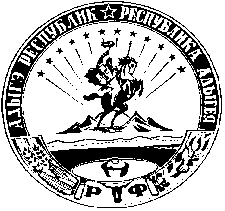 АДЫГЭ РЕСПУБЛИКМуниципальнэобразованиеу«МамхыгъэчъыпIэ кой»иадминистрацие385440, къ. Мамхэгъ,ур. Советскэм, 54а.88-777-3-9-22-34